Cognition.xlsx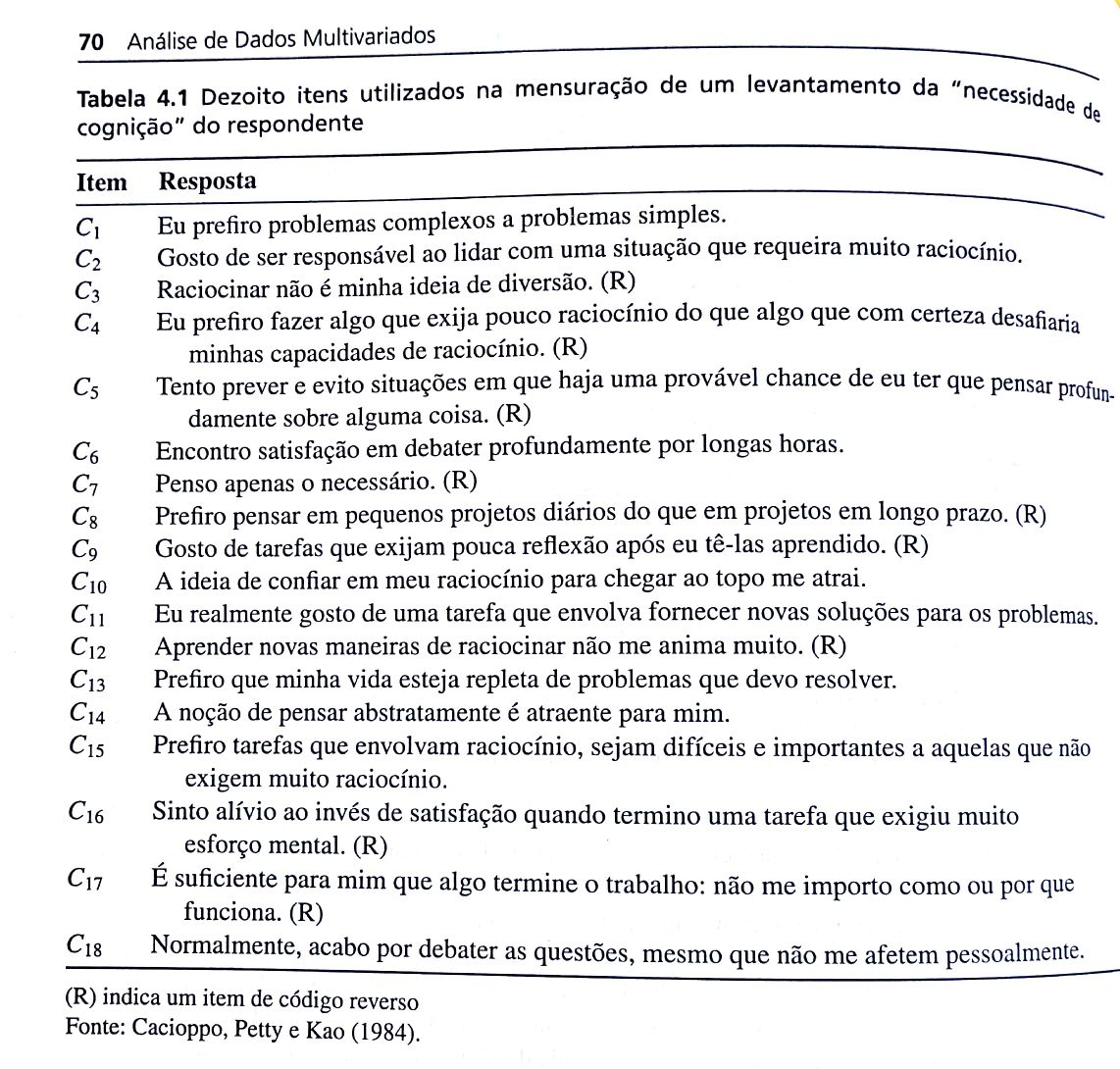 Movie_critic.xlsx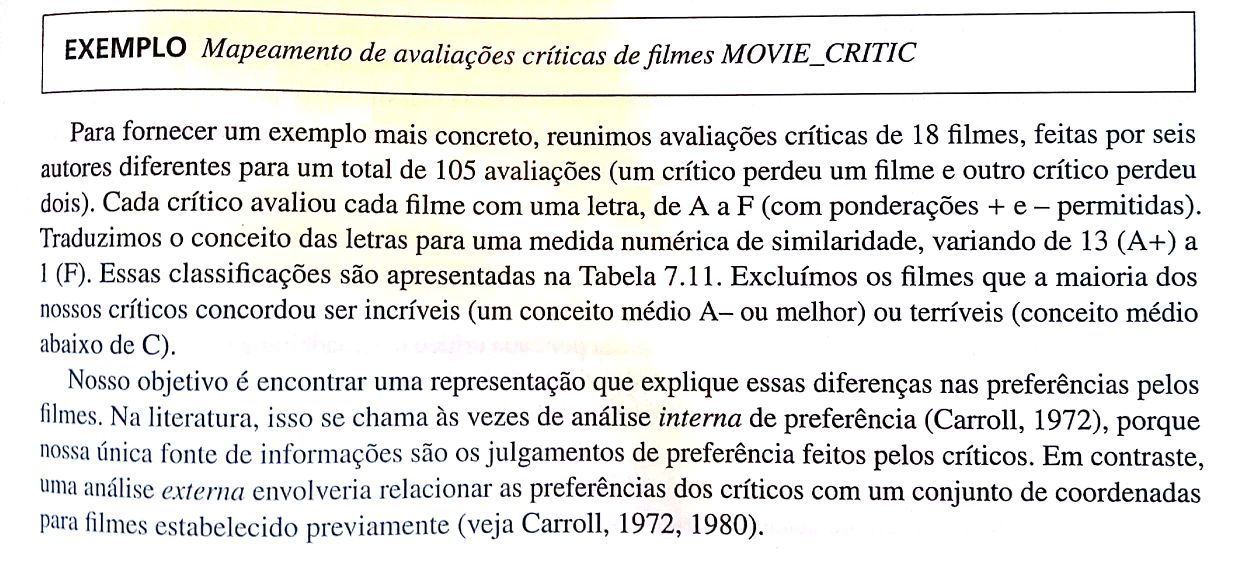 Similarity.xlsx 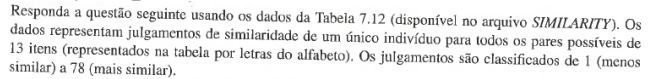 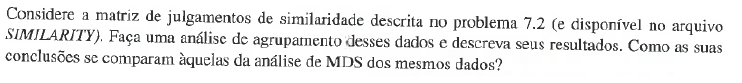 Store_share.xlsx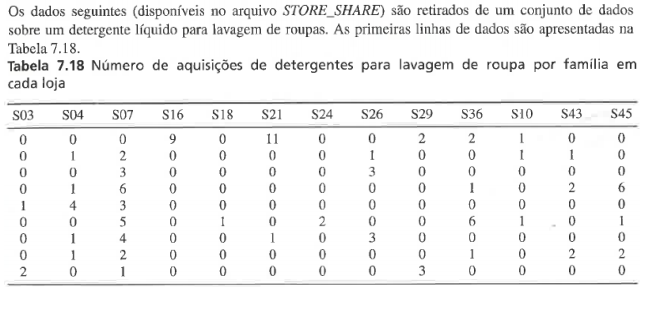 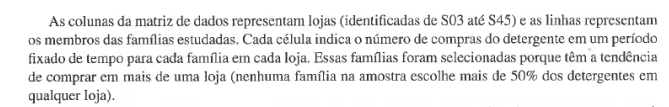 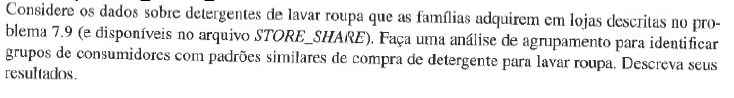 Basket.xlsx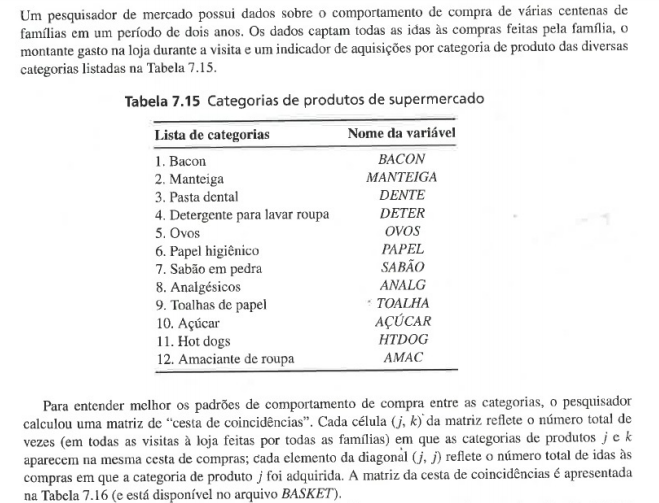 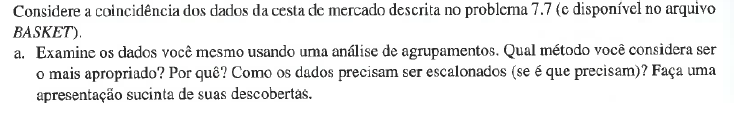 Intl_foods.xlsx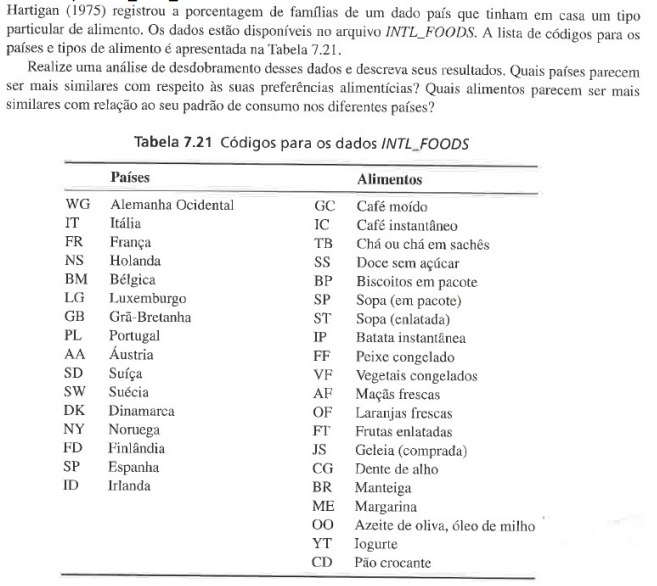 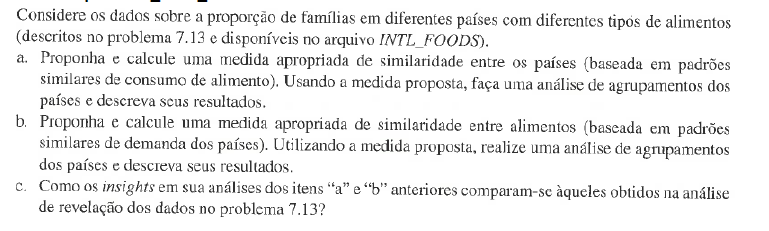 Coffee.xlsx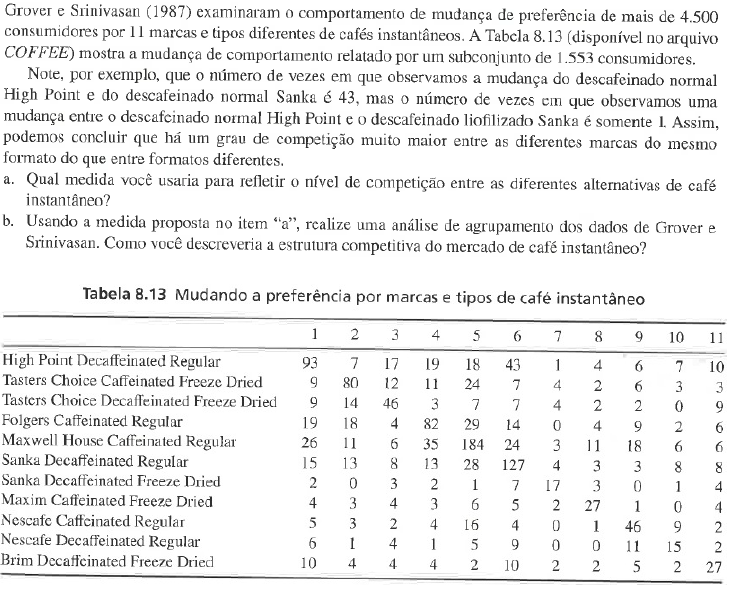 